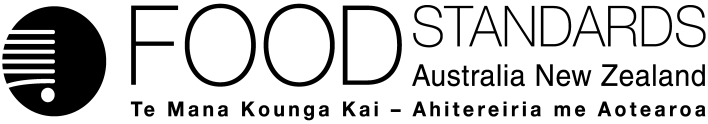 4 November 2015[28–15]Call for submissions – Proposal M1011 Maximum Residue Limits (2015) FSANZ has assessed a proposal prepared to consider varying certain maximum residue limits (MRLs) in the Australia New Zealand Food Standards Code (the Code) and has prepared a draft food regulatory measure. Pursuant to section 61 of the Food Standards Australia New Zealand Act 1991 (FSANZ Act), FSANZ now calls for submissions to assist consideration of the draft food regulatory measure.For information about making a submission, visit the FSANZ website at information for submitters.All submissions on applications and proposals will be published on our website. We will not publish material that is provided in-confidence, but will record that such information is held. In-confidence submissions may be subject to release under the provisions of the Freedom of Information Act 1991. Submissions will be published as soon as possible after the end of the public comment period. Where large numbers of documents are involved, FSANZ will make these available on CD, rather than on the website.Under section 114 of the FSANZ Act, some information provided to FSANZ cannot be disclosed. More information about the disclosure of confidential commercial information is available on the FSANZ website at information for submitters.Submissions should be made in writing; be marked clearly with the word ‘Submission’ and quote the correct project number and name. While FSANZ accepts submissions in hard copy to our offices, it is more convenient and quicker to receive submissions electronically through the FSANZ website via the link on documents for public comment. You can also email your submission directly to submissions@foodstandards.gov.au. There is no need to send a hard copy of your submission if you have submitted it by email or via the FSANZ website. FSANZ endeavours to formally acknowledge receipt of submissions within 3 business days.DEADLINE FOR SUBMISSIONS:  6pm (Canberra time) 2 December 2015Submissions received after this date will not be considered unless an extension had been given before the closing date. Extensions will only be granted due to extraordinary circumstances during the submission period. Any agreed extension will be notified on the FSANZ website and will apply to all submitters.Questions about making submissions or the application process can be sent to standards.management@foodstandards.gov.au. Hard copy submissions may be sent to one of the following addresses:Food Standards Australia New Zealand		Food Standards Australia New ZealandPO Box 7186		PO Box 10559CANBERRA BC  ACT  2610		The Terrace WELLINGTON 6143AUSTRALIA		NEW ZEALANDTel +61 2 6271 2222  		Tel +64 4 978 5630Table of ContentsExecutive summary	31	Introduction	41.1	The Proposal	41.2	The current Standard	41.3	Reasons for preparing the Proposal	41.3.1	Codex Alimentarius Commission Standards	51.4	Procedure for assessment	52	Summary of the assessment	52.1	Risk assessment	52.2	Risk management	62.3	Risk communication	62.3.1	Consultation	62.3.2	World Trade Organization (WTO)	62.3.3	Impacts on imported foods of MRL variations proposed by the APVMA	72.4	FSANZ Act assessment requirements	72.4.1	Section 59	72.4.2	Subsection 18(1)	92.4.3	Subsection 18(2) considerations	93	Draft variation	10Attachment A – Draft variation to the revised Australia New Zealand Food Standards Code (commencing 1 March 2016)	11Attachment B – Draft Explanatory Statement	19Supporting documentsThe following documents which informed the assessment of this Proposal are available on the FSANZ website at http://www.foodstandards.gov.au/code/proposals/Pages/M1011-MRLs.aspxSD1	Proposed MRL changes, origin of requests, comparisons with Codex and dietary exposure estimates for the Australian population Executive summaryThe purpose of this Proposal is to consider incorporating certain maximum residue limits (MRLs) for agricultural and veterinary (agvet) chemicals that may legitimately occur in food in the table to section S20—3 in Schedule 20. The table lists the MRLs for agvet chemical residues which may occur in foods in Australia. Limits prescribed in the Code constitute a mandatory requirement applying to all food products of a particular class, whether produced domestically or imported.The Proposal includes consideration of MRLs gazetted by the Australian Pesticides and Veterinary Medicines Authority (APVMA), including deletions and reductions of certain agvet chemicals. This Proposal also considers MRLs requested by other parties to align the Code with Codex or trading partner standards. The Proposal also includes amendments as part of routine FSANZ Code maintenance. Dietary exposure assessments (DEAs) indicate that the proposed limits for the agvet chemical residues of interest do not present any public health and safety concerns. Inclusion of the MRLs in the Code as proposed will permit the sale of foods containing legitimate residues at levels that are consistent with the effective control of pests and diseases and which dietary assessments have confirmed are safe for human consumption.The Proposal relates to Australia only. The Agreement between the Government of Australia and the Government of New Zealand concerning a Joint Food Standards System (the Treaty) excludes MRLs for agricultural and veterinary chemicals in food from the system setting joint food standards.FSANZ has made a Sanitary and Phytosanitary notification to the World Trade Organization (WTO).1	Introduction1.1	The ProposalThe Proposal was prepared to consider varying certain agvet MRLs in the Code. This is a routine process, both to include limits to allow the sale of food with legitimate residues and to remove limits that the APVMA has already removed from the APVMA MRL Standard. The Proposal includes consideration of MRL variations proposed by the APVMA, as well as MRL harmonisation requests from other interested parties.1.2	The current StandardAll references to the Code in this assessment summary and related SD are to the revised Code which takes effect and replaces the current Code on 1 March 2016. This is because the gazettal of any draft variation is not expected until after this date, if approved by the FSANZ Board and no review of that decision is requested by Ministers. FSANZ therefore considers it is unnecessary to amend the current Code. Variations arising from a Code maintenance proposal specifically for MRLs (M1013) will make minor consequential amendments and corrections to Schedule 20 and will take effect on 1 March 2016.The table to section S20—3 in Schedule 20 lists the limits for agvet chemical residues which may occur in foods. Limits prescribed in the Code constitute a mandatory requirement applying to all food products of a particular class whether produced domestically or imported. Food products with residues exceeding the relevant limit listed in the Code cannot legally be supplied in Australia. This ensures that residues of agvet chemicals in food are kept as low as possible, are consistent with the approved use of chemical products to control pests and diseases of plants and animals, and are at levels that have been assessed as being safe for human consumption.1.3	Reasons for preparing the ProposalThe purpose of this Proposal is to vary MRLs for residues of agvet chemicals in food, see Attachments A and B.The Proposal includes consideration of MRLs to further align the Code with Codex and trading partner standards. The MRLs included in this proposal were requested by the Australian Food and Grocery Council, BASF Agricultural Solutions, Bayer Crop Science, the California Cherry Board in collaboration with the California Fresh Fruit Association and Northwest Horticultural Council, California Citrus Quality Council, the California Table Grape Commission, the Cranberry Marketing Committee, DuPont Crop Protection, the Food and Beverage Importers Association, Morlife Pty Ltd and the US Hop Industry. The Proposal also includes MRL variations for other chemicals proposed by the APVMA to further align Schedule 20 with the APVMA MRL Standard. Countries which establish MRLs routinely use good agricultural practice (GAP) and good veterinary practice (GVP). Agvet chemicals are used differently in different countries around the world as pests, diseases and environmental factors differ and because product use patterns may differ. This means that residues in imported foods may legitimately differ from those in domestically produced foods.The proposed MRLs will permit the sale of foods containing legitimate residues, protect public health and safety and minimise residues in foods consistent with the effective control of pests and diseases.The proposed MRLs may minimise trade disruption and extend consumer choice for a range of commodities. MRLs proposed in relation to requests to harmonise limits in the Code with trading partner or Codex limits and as a result of APVMA variations are listed in SD1. This document also includes information on the current status of the proposed MRLs in the Code, how the proposed MRLs compare with Codex limits and dietary exposure estimates for the Australian population. 1.3.1	Codex Alimentarius Commission StandardsCodex standards are used as the relevant international standard to determine whether a new or changed standard requires a WTO notification.FSANZ may consider varying limits for residues of agvet chemicals in food in a Proposal where interested parties have identified differences between the Code and international standards that may result in adverse impacts on trade. FSANZ must have regard to its WTO obligations, the promotion of consistency between domestic and international food standards and the promotion of fair trading in food. These matters encompass a consideration of international standards and trade issues. The assessment also gives careful consideration to public health and safety.SD 1 lists MRLs proposed for inclusion in the Code received from both harmonisation requests and from the APVMA, along with the corresponding Codex limits. 1.4	Procedure for assessmentThe Proposal is being assessed under the General Procedure.2	Summary of the assessment2.1	Risk assessment To assess the public health and safety implications of chemical residues in food, FSANZ estimates the dietary exposure to chemical residues from potentially treated foods in the diet and compares the dietary exposure with the relevant HBGV, for example the acceptable daily intake (ADI) or the acute reference dose (ARfD).The ADI and ARfD for individual agvet chemicals are established by the Australian Office of Chemical Safety (OCS) following an assessment of the toxicity of each chemical. In the case that an Australian ADI or ARfD has not been established, a Joint Food and Agriculture Organization / World Health Organization Meeting on Pesticide Residues (JMPR) ADI or ARfD may be used for risk assessment purposes. FSANZ conducts and reviews DEA’s using internationally recognised risk assessment methodology. Variations to limits in the Code will not be supported where estimated dietary exposures to the residues of a chemical indicate a potential public health and safety risk for the Australian population or a population sub group.The steps undertaken in conducting a DEA are:determining the residues of a chemical in a treated foodestimating dietary exposure to a chemical from relevant foods, using residue data and food consumption data from Australian national nutrition surveys; andcompleting a risk characterisation where estimated dietary exposures are compared to the relevant HBGV.A summary of the dietary exposure estimates for each agvet chemical included in this proposal is provided in SD1.2.2	Risk managementFSANZ is committed to maintaining limits in the Code that reflect residues that may legitimately occur in food; this ensures that such food may be sold. The safety of the residues in the context of the Australian diet is a key consideration. FSANZ will only approve variations to limits in the Code where the risk assessment concludes that estimated dietary exposure is within HBGVs. FSANZ may consider including MRLs in the Code that do not present safety concerns and which are harmonised with those established by a trading partner in certain circumstances, including when the residues are: likely to occur in food available in Australia; associated with the controlled use of chemical products in the country where the food is produced.2.3	Risk communication 2.3.1	ConsultationConsultation is a key part of FSANZ’s standards development process. FSANZ has adopted a basic communication strategy for this Proposal, with a focus on alerting the community that changes to the Code are being contemplated. FSANZ publishes details about proposed changes, submissions and subsequent reports on its website. All calls for submissions are notified via the FSANZ Notification Circular, media release and through FSANZ’s social media tools and Food Standards News. Subscribers and interested parties are also notified about the availability of reports for public comment.FSANZ is seeking public comment on the proposed changes to the Code outlined in this consultation document to help finalise the assessment. All comments are welcome. However FSANZ is particularly interested in comments on any impacts (costs/benefits) of the proposed variations, in particular, likely impacts on importation of food if specific variations are advanced and any public health and safety considerations associated with the proposed changes.Individuals and organisations making submissions on this Proposal will be notified at each stage of the assessment. If the FSANZ Board approves the draft variations to the Code, FSANZ will notify its decision to the Australia and New Zealand Ministerial Forum on Food Regulation (convening as the Australia and New Zealand Food Regulation Ministerial Council). FSANZ will notify the gazetted changes to the Code in the national press and on the FSANZ website.2.3.2	World Trade Organization (WTO)As members of the World Trade Organization (WTO), Australia and New Zealand are obliged to notify WTO members where proposed mandatory regulatory measures are inconsistent with any existing or imminent international standards and the proposed measure may have a significant effect on trade.There are relevant international standards and amending the Code to amend MRLs in the table to section S20—3 in Schedule 20 may have a significant effect on international trade as limits prescribed in the Code constitute a mandatory requirement applying to all food products of a particular class whether produced domestically or imported. Food products with residues exceeding the relevant limit listed in the Code cannot legally be supplied in Australia. Therefore, a notification to the WTO under Australia’s obligations under the WTO Application of Sanitary and Phytosanitary Measures Agreement has been made to enable other WTO members to comment on the proposed amendments.2.3.3	Impacts on imported foods of MRL variations proposed by the APVMADeletions or reductions of MRLs may affect imported foods containing residues that currently comply with existing MRLs. In cases where deletions are proposed by the APVMA, these existing MRLs are no longer required for domestically produced food.FSANZ is committed to ensuring that the implications of MRL variations are considered. Under the current process for considering variations to the Code, FSANZ encourages submissions including information demonstrating a need for an alternative specific MRL variation to be considered rather than the proposed deletion or reduction. FSANZ will consider amending proposed MRL variations to continue to allow the sale of imported food where such MRLs are supported by adequate data or information demonstrating that the residues are legitimate and likely to occur. The risk assessment will consider dietary exposure in the context of the Australian diet and the potential public health and safety risk for the population or a population sub group. Further information on data requirements for a variation to be considered may be obtained from FSANZ.To assist in identifying possible impacts on imported foods, the deletions or reduction of MRLs proposed by the APVMA are included in in SD1.FSANZ requests comment on any possible ramifications for imported foods of the proposed variations.2.4	FSANZ Act assessment requirementsWhen assessing this Proposal and the subsequent development of a food regulatory measure, FSANZ has had regard to the following matters in section 59 of the FSANZ Act:2.4.1	Section 592.4.1.1	Cost benefit analysisIn 2010, the Office of Best Practice Regulation provided a standing exemption from the need to assess if a Regulation Impact Statement was required for applications relating to MRLs as they were machinery in nature and their use was voluntary. A limited impact analysis on different stakeholders is provided below.The direct and indirect benefits that would arise from a food regulatory measure developed or varied as a result of the proposal outweigh the costs to the community, Government or industry that would arise from the development or variation of the food regulatory measure. The proposed MRL variations benefit Australian Government, state and territory agencies, growers and producers, in that they serve to further harmonise agricultural and food standards. Achieving further consistency between agricultural and food legislation will minimise compliance costs to primary producers and assist in efficient enforcement of regulations.Importers may benefit or be disadvantaged by the approval of the proposed draft variations. Additional or increased MRLs may benefit importers and consequently consumers in that this may extend the options to source safe foods. Conversely, importers and consequently consumers may be disadvantaged where proposed additional or increased MRLs are not progressed as this may unnecessarily limit sources of certain foods.Any MRL deletions or reductions have the potential to restrict importation of foods and could potentially result in higher food prices and a reduced product range available to consumers. However, if a need is identified through consultation, there is scope under current processes to retain specific MRLs for imported foods where the residues do not present a human health risk, and there is a legitimate Codex or trading partner MRL.2.4.1.2	Other measuresThere are no other measures (whether available to FSANZ or not) that would be more cost-effective than a food regulatory measure developed or varied as a result of the Proposal.2.4.1.3	Any relevant New Zealand standardsThe Agreement between the Government of Australia and the Government of New Zealand concerning a Joint Food Standards System (the Treaty) excludes MRLs for agvet chemicals in food from the system setting joint food standards. Australia and New Zealand independently and separately develop MRLs for agvet chemicals in food.All domestically produced food sold in New Zealand must comply with the New Zealand (Maximum Residue Limits of Agricultural Compounds) Food Standards 2012 and any amendments (the New Zealand MRL Standards). If food is imported into New Zealand, such food must comply either with the New Zealand MRL Standards or with Codex MRLs (except for food imported from Australia).Under the New Zealand MRL Standards, agricultural chemical residues in food must comply with the specific MRLs listed in the Standards. The New Zealand MRL Standards also include a provision for residues of up to 0.1 mg/kg for agricultural chemical/commodity combinations not specifically listed.Further information about the New Zealand MRL Standards is available on the New Zealand Ministry for Primary Industries website at http://www.foodsafety.govt.nz/industry/sectors/plant-products/pesticide-mrl/.Limits in the Code and in the New Zealand MRL Standards may differ for a number of legitimate reasons including differing use patterns for chemical products as a result of varying pest and disease pressures and varying climatic conditions.2.4.1.4	Any other relevant mattersA Regulation Impact Statement (RIS) is not required because the proposed variations to the table to section S20—3 in Schedule 20 are minor and do not substantially alter existing arrangements.2.4.2	Subsection 18(1) FSANZ has also considered the three objectives in subsection 18(1) of the FSANZ Act during the assessment.2.4.2.1	Protection of public health and safetyFSANZ has reviewed the DEAs submitted by the APVMA and conducted additional DEAs to assess the suitability of MRLs requested by other parties. Using the best available scientific data and internationally recognised risk assessment methodology, FSANZ concluded that the proposed MRLs do not present any public health and safety concerns.2.4.2.2	The provision of adequate information relating to food to enable consumers to make informed choicesThis objective is not relevant to matters under consideration in the Proposal.2.4.2.3	The prevention of misleading or deceptive conductThis objective is not relevant to matters under consideration in the Proposal.2.4.3	Subsection 18(2) considerationsFSANZ has also had regard to:the need for standards to be based on risk analysis using the best available scientific evidenceFSANZ’s primary role in developing food regulatory measures for residues of agvet chemicals in food is to ensure that estimated dietary exposures to potential residues are within HBGVs. As described in Section 2.4.2.1 FSANZ conducts and reviews DEA’s using  Australian food consumption data and internationally recognised risk assessment methodology.the promotion of consistency between domestic and international food standardsThe proposed changes would remove inconsistencies between agricultural and food standards and further align the Code with Codex and trading partner standards.the desirability of an efficient and internationally competitive food industryThe proposed MRL variations ensure an open and transparent process has been followed in relation to the residues that could reasonably occur in food.The changes will minimise potential costs to primary producers, rural and regional communities and importers in terms of permitting the sale of food containing legitimate residues.the promotion of fair trading in foodSection 2.4.1.1 lists a number of considerations that address fair trading with respect to variations to MRLs in this proposal.any written policy guidelines formulated by the Ministerial CouncilThe proposal has regard to the need to promote a consistent approach to MRLs for both domestic and imported foods, where appropriate, and the need to be consistent with Australia’s obligations under the WTO Sanitary and Phytosanitary Agreement (SPS Agreement).3	Draft variation The draft variation to the revised Code is at Attachment A.A draft explanatory statement is at Attachment B. An explanatory statement is required to accompany an instrument if it is lodged on the Federal Register of Legislative Instruments. AttachmentsA.	Draft variation to the revised Australia New Zealand Food Standards Code (commencing 1 March 2016)B.	Draft Explanatory Statement Attachment A – Draft variation to the revised Australia New Zealand Food Standards Code (commencing 1 March 2016)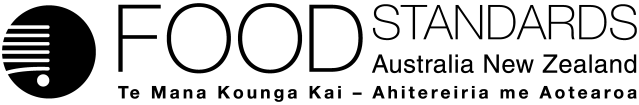 Food Standards (Proposal M1011 – Maximum Residue Limits (2015)) VariationThe Board of Food Standards Australia New Zealand gives notice of the making of this variation under section 92 of the Food Standards Australia New Zealand Act 1991.  This variation commences on the date specified in clause 3 of this variation.Dated [To be completed by Standards Management Officer]Standards Management OfficerDelegate of the Board of Food Standards Australia New ZealandNote:  This variation will be published in the Commonwealth of Australia Gazette No. FSC XX on XX Month 20XX. This means that this date is the gazettal date for the purposes of clause 3 of the variation. 1	NameThis instrument is the Food Standards (Proposal M1011 – Maximum Residue Limits (2015)) Variation.2	Variation to a Standard in the Australia New Zealand Food Standards CodeThe Schedule varies a Standard in the Australia New Zealand Food Standards Code.3	CommencementThe variation commences on the date of gazettal.Schedule[1]	The table to section S20—3 in Schedule 20 is varied by [1.1]	omitting[1.2]	omittingsubstituting[1.3]	inserting in alphabetical order [1.4]	omitting from each of the following chemicals, the foods and associated MRLs [1.5]	inserting for each of the following chemicals, the foods and associated MRLs in alphabetical order[1.6]	omitting from each of the following chemicals, the maximum residue limit for the food and substitutingAttachment B – Draft Explanatory Statement1.	AuthoritySection 13 of the Food Standards Australia New Zealand Act 1991 (the FSANZ Act) provides that the functions of Food Standards Australia New Zealand (the Authority) include the development of standards and variations of standards for inclusion in the Australia New Zealand Food Standards Code (the Code).Division 2 of Part 3 of the FSANZ Act specifies that the Authority may prepare a proposal for the development or variation of food regulatory measures, including standards. This Division also stipulates the procedure for considering a proposal for the development or variation of food regulatory measures. The Authority prepared Proposal M1011 to amend certain MRLs in the Code for residues of agricultural and veterinary chemicals that may occur in food. The Authority has considered the Proposal in accordance with Division 2 of Part 3 and has prepared a draft Standard. 2.	Purpose The purpose of the proposed variation to the table to section S20—3 in Schedule 20 is to vary maximum residue limits (MRLs) for residues of agricultural or veterinary chemicals in food.Section S20—3 lists the limits for agricultural and veterinary chemical residues which may occur in foods. If a limit is not listed for a particular agricultural or veterinary chemical/food combination, there must be no detectable residues of that chemical in that food. This general prohibition means that, in the absence of the relevant limit in the Code, food may not be sold where there are detectable residues.MRL variations may be required to permit the sale of foods containing legitimate residues. These are technical amendments following changes in use patterns of agricultural and veterinary chemicals available to chemical product users. These changes include both the development of new products and crop uses, and the withdrawal of older products following review. In regard to Australia’s WTO obligations, limits may be harmonised with international or trading partner standards. Internationally, farmers face different pest and disease pressures, agricultural and veterinary chemical use patterns and the legitimate residues in food associated with these uses may vary accordingly.A dietary exposure assessment is conducted before MRLs are varied to ensure that proposed limits do not present any public health or safety concerns.3.	Documents incorporated by referenceThe variations to food regulatory measures do not incorporate any documents by reference.4.	ConsultationIn accordance with the procedure in Division 2 of Part 3 of the FSANZ Act, the Authority’s consideration of Proposal M1011 will include one round of public consultation following an assessment and the preparation of a draft variation and associated report. A Regulation Impact Statement was not required because the proposed variations to the table to section S20—3 in Schedule 20 are likely to have a minor impact on business and individuals.5.	Statement of compatibility with human rightsThis instrument is exempt from the requirements for a statement of compatibility with human rights as it is a non-disallowable instrument under section 94 of the FSANZ Act.6.	VariationItem [1] varies the table to section S20—3 of Schedule 20.Item [1.1] omits the entry in the table for the chemical Zetacypermethrin. This chemical is currently captured twice in the table as it is also listed in that table as Zeta-cypermethrin. The entry for Zetacypermethrin is therefore being omitted. Item [1.2] varies the entry for the chemical Clethodim to express more clearly that MRLs for Clethodim are listed under the entry for the chemical Sethoxydim. Item [1.3] inserts new entries for the chemicals not currently listed, including the chemical name, residue definition and associated MRLs. Item [1.4] omits the foods and associated MRLs for the chemicals listed. Item [1.5] inserts the foods and associated MRLs for the chemicals listed. Item [1.6] omits the MRL for the foods listed, replacing it with a new limit.Agvet chemical:  Zetacypermethrinsee CypermethrinAgvet chemical:  Clethodimsee SethoxydimAgvet chemical:  Clethodimsee SethoxydimResidues arising from the use of clethodim are covered by MRLs for sethoxydimAgvet chemical:  CycloxydimAgvet chemical:  CycloxydimPermitted residue:  Cycloxydim, metabolites and degradation products which can be oxidized to 3-(3-thianyl) glutaric acid S-dioxide and 3-hydroxy-3-(3-thianyl) glutaric acid S-dioxide, expressed as cycloxydimPermitted residue:  Cycloxydim, metabolites and degradation products which can be oxidized to 3-(3-thianyl) glutaric acid S-dioxide and 3-hydroxy-3-(3-thianyl) glutaric acid S-dioxide, expressed as cycloxydimBeans (dry)30Beans [except broad bean; soya bean] green pods and immature seeds15Carrot5Grapes0.3Leek 4Linseed7Maize0.2Onion, bulb3Peas (dry)30Peas, shelled (succulent seeds)15Potato15Rape seed (canola)3Rice0.09Soya bean (dry)80Stone fruits0.09Strawberry3Sugar beet0.2Sunflower seed6Tomato1.5Agvet chemical:  FamoxadoneAgvet chemical:  FamoxadonePermitted residue:  FamoxadonePermitted residue:  FamoxadoneDried grapes (currants, raisins and sultanas)5Hops, dry80Agvet chemical:  FlupyradifuroneAgvet chemical:  FlupyradifuronePermitted residue:  FlupyradifuronePermitted residue:  FlupyradifuroneApple0.7Blueberry4Citrus fruits3Dried grapes (currants, raisins and sultanas)5Fruiting vegetables, other than cucurbits [except sweet corn (corn-on-the-cob); mushroom]1.5Grapes3Hops, dry10Peanut0.04Potato0.05Strawberry1.5Tree nuts0.02Agvet chemical:  FolpetAgvet chemical:  FolpetPermitted residue:  FolpetPermitted residue:  FolpetHops, dry120Agvet chemical:  Fosetyl-aluminiumAgvet chemical:  Fosetyl-aluminiumPermitted residue:  Fosetyl-aluminiumPermitted residue:  Fosetyl-aluminiumCitrus fruits5Hops, dry45Agvet chemical:  MesotrioneAgvet chemical:  MesotrionePermitted residue:  MesotrionePermitted residue:  MesotrioneCranberry0.02Agvet chemical:  BoscalidAgvet chemical:  BoscalidPermitted residue—commodities of plant origin:  BoscalidPermitted residue—commodities of plant origin:  BoscalidPermitted residue—commodities of animal origin:  Sum of boscalid, 2-chloro-N-(4′-chloro-5-hydroxybiphenyl-2-yl) nicotinamide and the glucuronide conjugate of 2-chloro-N-(4′-chloro-5-hydroxybiphenyl-2-yl) nicotinamide, expressed as boscalid equivalentsPermitted residue—commodities of animal origin:  Sum of boscalid, 2-chloro-N-(4′-chloro-5-hydroxybiphenyl-2-yl) nicotinamide and the glucuronide conjugate of 2-chloro-N-(4′-chloro-5-hydroxybiphenyl-2-yl) nicotinamide, expressed as boscalid equivalentsBulb vegetables [except onion, bulb]T5CherriesT3Fruiting vegetables, other than cucurbits1Onion, bulbT1Stone fruits [except cherries]1.7Agvet chemical:  BuprofezinAgvet chemical:  BuprofezinPermitted residue:  BuprofezinPermitted residue:  BuprofezinStone fruits [except apricot; peach]1.9Agvet chemical:  CarbarylAgvet chemical:  CarbarylPermitted residue:  CarbarylPermitted residue:  CarbarylCereal grains [except barley; sorghum]5Citrus fruits7Tree nuts1Agvet chemical:  CarbendazimAgvet chemical:  CarbendazimPermitted residue:  Sum of carbendazim and 2-aminobenzimidazole, expressed as carbendazimPermitted residue:  Sum of carbendazim and 2-aminobenzimidazole, expressed as carbendazimBananaT1Berries and other small fruits [except grapes]T5Ginger, rootT10Sugar caneT0.1Agvet chemical:  DodineAgvet chemical:  DodinePermitted residue:  DodinePermitted residue:  DodineStone fruits*0.05Agvet chemical:  FenpropathrinAgvet chemical:  FenpropathrinPermitted residue:  FenpropathrinPermitted residue:  FenpropathrinStone fruits [except cherries and peach]1.4Agvet chemical:  FluxapyroxadAgvet chemical:  FluxapyroxadPermitted residue:  FluxapyroxadPermitted residue:  FluxapyroxadOranges, sweet, sour0.2Agvet chemical:  FosetylAgvet chemical:  FosetylPermitted residue:  FosetylPermitted residue:  FosetylCitrus fruits5Agvet chemical:  GlyphosateAgvet chemical:  GlyphosatePermitted residue:  Sum of glyphosate and Aminomethylphosphonic acid (AMPA) metabolite, expressed as glyphosatePermitted residue:  Sum of glyphosate and Aminomethylphosphonic acid (AMPA) metabolite, expressed as glyphosateBerries and other small fruits*0.05Agvet chemical:  ImazamoxAgvet chemical:  ImazamoxPermitted residue:  ImazamoxPermitted residue:  ImazamoxAdzuki bean (dry)T*0.05Broad bean (dry) (fava beans)T*0.05Field pea (dry)*0.05Agvet chemical:  IndoxacarbAgvet chemical:  IndoxacarbPermitted residue:  Sum of indoxacarb and its R-isomerPermitted residue:  Sum of indoxacarb and its R-isomerBerries and other small fruits [except grapes]T1Dried grapes2Grapes2Agvet chemical:  PyraclostrobinAgvet chemical:  PyraclostrobinPermitted residue—commodities of plant origin:  PyraclostrobinPermitted residue—commodities of plant origin:  PyraclostrobinPermitted residue—commodities of animal origin:  Sum of pyraclostrobin and metabolites hydrolysed to 1-(4-chloro-phenyl)-1H-pyrazol-3-ol, expressed as pyraclostrobinPermitted residue—commodities of animal origin:  Sum of pyraclostrobin and metabolites hydrolysed to 1-(4-chloro-phenyl)-1H-pyrazol-3-ol, expressed as pyraclostrobinCereal grains*0.01CloudberryT3Dewberries (including loganberry and youngberry) [except boysenberry]T3Fruiting vegetables, other than cucurbits0.3Potato*0.02Strawberry1Agvet chemical:  AcetamipridAgvet chemical:  AcetamipridPermitted residue—commodities of plant origin:  AcetamipridPermitted residue—commodities of plant origin:  AcetamipridPermitted residue—commodities of animal origin:  Sum of acetamiprid and N-demethyl acetamiprid ((E)-N1-[(6-chloro-3-pyridyl)methyl]-N2-cyanoacetamidine), expressed as acetamipridPermitted residue—commodities of animal origin:  Sum of acetamiprid and N-demethyl acetamiprid ((E)-N1-[(6-chloro-3-pyridyl)methyl]-N2-cyanoacetamidine), expressed as acetamipridGoji berries2Plums (including prunes)0.2Agvet chemical:  BoscalidAgvet chemical:  BoscalidPermitted residue—commodities of plant origin:  BoscalidPermitted residue—commodities of plant origin:  BoscalidPermitted residue—commodities of animal origin:  Sum of boscalid, 2-chloro-N-(4′-chloro-5-hydroxybiphenyl-2-yl) nicotinamide and the glucuronide conjugate of 2-chloro-N-(4′-chloro-5-hydroxybiphenyl-2-yl) nicotinamide, expressed as boscalid equivalentsPermitted residue—commodities of animal origin:  Sum of boscalid, 2-chloro-N-(4′-chloro-5-hydroxybiphenyl-2-yl) nicotinamide and the glucuronide conjugate of 2-chloro-N-(4′-chloro-5-hydroxybiphenyl-2-yl) nicotinamide, expressed as boscalid equivalentsBulb vegetables5Citrus fruits2Fruiting vegetables, other than cucurbits [except fungi; mushrooms; sweet corn (corn-on-the-cob)]3Fungi1Kiwifruit5Mango1.5Mushrooms1Oilseed3.5Papaya1.5Stone fruits3.5Sweet corn (corn-on-the cob)1Agvet chemical:  BuprofezinAgvet chemical:  BuprofezinPermitted residue:  BuprofezinPermitted residue:  BuprofezinApricot9Nectarine9Peach9Stone fruits [except apricot; nectarine; peach]1.9Agvet chemical:  CarbarylAgvet chemical:  CarbarylPermitted residue:  CarbarylPermitted residue:  CarbarylBeetroot0.5Cereal grains [except barley; rice; sorghum]5Coconut*0.01Lemon3Macadamia nuts2Oilseed [except cotton seed]0.1Oranges, sweet, sour3Pecan2Pulses0.1Rice7Stone fruits [except cherries]0.5Swede2Sweet potato0.1Turnip, garden2Tree nuts [except macadamia nuts; pecan]1Agvet chemical:  CarbendazimAgvet chemical:  CarbendazimPermitted residue:  Sum of carbendazim and 2-aminobenzimidazole, expressed as carbendazimPermitted residue:  Sum of carbendazim and 2-aminobenzimidazole, expressed as carbendazimRice, husked2Agvet chemical:  ClopyralidAgvet chemical:  ClopyralidPermitted residue:  ClopyralidPermitted residue:  ClopyralidRaspberries, red, black0.5Agvet chemical:  CyantraniliproleAgvet chemical:  CyantraniliprolePermitted residue—commodities of plant origin:  CyantraniliprolePermitted residue—commodities of plant origin:  CyantraniliprolePermitted residue—commodities of animal origin for enforcement:  CyantraniliprolePermitted residue—commodities of animal origin for enforcement:  CyantraniliprolePermitted residue:  Permitted residue—commodities of animal origin for dietary exposure assessment:  Sum of cyantraniliprole and 2-[3-bromo-1-(3-chloropyridin-2-yl)-1H-pyrazol-5-yl]-3,8-dimethyl-4-oxo-3,4-dihydroquinazoline-6-carbonitrile (IN-J9Z38), 2-[3-bromo-1-(3-chloropyridin-2-yl)-1H-pyrazol-5-yl]-8-methyl-4-oxo-3,4-dihydroquinazoline-6-carbonitrile (IN-MLA84), 3-bromo-1-(3-chloropyridin-2-yl)-N-{4-cyano-2-[(hydroxymethyl)carbamoyl]-6-methylphenyl}-1H-pyrazole-5-carboxamide (IN-MYX98) and 3-bromo-1-(3-chloropyridin-2-yl)-N-[4-cyano-2-(hydroxymethyl)-6-(methylcarbamoyl)phenyl]-1H-pyrazole-5-carboxamide (IN-N7B69), expressed as cyantraniliprolePermitted residue:  Permitted residue—commodities of animal origin for dietary exposure assessment:  Sum of cyantraniliprole and 2-[3-bromo-1-(3-chloropyridin-2-yl)-1H-pyrazol-5-yl]-3,8-dimethyl-4-oxo-3,4-dihydroquinazoline-6-carbonitrile (IN-J9Z38), 2-[3-bromo-1-(3-chloropyridin-2-yl)-1H-pyrazol-5-yl]-8-methyl-4-oxo-3,4-dihydroquinazoline-6-carbonitrile (IN-MLA84), 3-bromo-1-(3-chloropyridin-2-yl)-N-{4-cyano-2-[(hydroxymethyl)carbamoyl]-6-methylphenyl}-1H-pyrazole-5-carboxamide (IN-MYX98) and 3-bromo-1-(3-chloropyridin-2-yl)-N-[4-cyano-2-(hydroxymethyl)-6-(methylcarbamoyl)phenyl]-1H-pyrazole-5-carboxamide (IN-N7B69), expressed as cyantraniliproleApple1.5Apricot0.5Blueberries4Cherries6Citrus fruits0.7Cranberry4Currants, black, red4Gooseberry4Oilseed1.5Peach1.5Pear1.5Plums (including prunes)0.5Agvet chemical:  CyprodinilAgvet chemical:  CyprodinilPermitted residue:  CyprodinilPermitted residue:  CyprodinilCurrants, black, red, white5Agvet chemical:  DichlobenilAgvet chemical:  DichlobenilPermitted residue:  DichlobenilPermitted residue:  DichlobenilCranberry0.1Agvet chemical:  DifenoconazoleAgvet chemical:  DifenoconazolePermitted residue:  DifenoconazolePermitted residue:  DifenoconazoleCurrants, black, red, white0.2Agvet chemical:  Dimethenamid-PAgvet chemical:  Dimethenamid-PPermitted residue:  Sum of dimethenamid-P and its (R)-isomerPermitted residue:  Sum of dimethenamid-P and its (R)-isomerHops, dry0.05Agvet chemical:  DodineAgvet chemical:  DodinePermitted residue:  DodinePermitted residue:  DodineCherries3Stone fruits [except cherries]*0.05Agvet chemical:  FenhexamidAgvet chemical:  FenhexamidPermitted residue:  FenhexamidPermitted residue:  FenhexamidPlums (including prunes)1.5Agvet chemical:  FenpropathrinAgvet chemical:  FenpropathrinPermitted residue:  FenpropathrinPermitted residue:  FenpropathrinStone fruits [except cherries]1.4Agvet chemical:  FludioxonilAgvet chemical:  FludioxonilPermitted residue—commodities of animal origin:  Sum of fludioxonil and oxidisable metabolites, expressed as fludioxonilPermitted residue—commodities of animal origin:  Sum of fludioxonil and oxidisable metabolites, expressed as fludioxonilPermitted residue—commodities of plant origin:  FludioxonilPermitted residue—commodities of plant origin:  FludioxonilCurrants, black, red, white2Agvet chemical:  FluopyramAgvet chemical:  FluopyramPermitted residue—commodities of plant origin:  FluopyramPermitted residue—commodities of plant origin:  FluopyramPermitted residue—commodities of animal origin:  Sum of fluopyram and 2-(trifluoromethyl)-benzamide, expressed as fluopyramPermitted residue—commodities of animal origin:  Sum of fluopyram and 2-(trifluoromethyl)-benzamide, expressed as fluopyramLentil (dry0.4Peanut0.09Potato0.03Pulses [except lentil (dry); soya bean (dry)]0.09Soya bean (dry)0.04Strawberry1.5Sugar beet0.04Tomato0.9Tree nuts0.05Agvet chemical:  FlutriafolAgvet chemical:  FlutriafolPermitted residue:  FlutriafolPermitted residue:  FlutriafolGrapes1.5Agvet chemical:  FluxapyroxadAgvet chemical:  FluxapyroxadPermitted residue:  FluxapyroxadPermitted residue:  FluxapyroxadBeans, shelled0.5Broccoli4Cauliflower4Chicory30Citrus fruits0.2Cotton seed0.5Legume vegetables [except beans, shelled; peas, shelled (succulent seeds)]2Lettuce, head30Lettuce, leaf30Peas, shelled (succulent seeds)0.5Sweet corn (corn-on-the-cob)0.15Agvet chemical:  GlyphosateAgvet chemical:  GlyphosatePermitted residue:  Sum of glyphosate and Aminomethylphosphonic acid (AMPA) metabolite, expressed as glyphosatePermitted residue:  Sum of glyphosate and Aminomethylphosphonic acid (AMPA) metabolite, expressed as glyphosateBerries and other small fruits [except cranberry]*0.05Cranberry0.2Agvet chemical:  ImazamoxAgvet chemical:  ImazamoxPermitted residue:  ImazamoxPermitted residue:  ImazamoxBeans (dry) [except soya bean (dry)]0.05Beans, shelled0.05Peas (dry)0.05Peas, shelled0.05Agvet chemical:  ImazapicAgvet chemical:  ImazapicPermitted residue:  Sum of imazapic and its hydroxymethyl derivativePermitted residue:  Sum of imazapic and its hydroxymethyl derivativeSoya bean (dry)0.3Agvet chemical:  ImazapyrAgvet chemical:  ImazapyrPermitted residue:  ImazapyrPermitted residue:  ImazapyrSoya bean (dry) 3Agvet chemical:  ImazethapyrAgvet chemical:  ImazethapyrPermitted residue:  ImazethapyrPermitted residue:  ImazethapyrRice0.3Agvet chemical:  IndoxacarbAgvet chemical:  IndoxacarbPermitted residue:  Sum of indoxacarb and its R-isomerPermitted residue:  Sum of indoxacarb and its R-isomerBeans [except broad bean; soya bean]0.9Berries and other small fruits2Cucumber0.5Dried grapes (currants, raisins, and sultanas)5Pumpkin0.5Sweet corn (corn-on-the-cob)0.02Tea, green, black5Agvet chemical:  MaldisonAgvet chemical:  MaldisonPermitted residue:  MaldisonPermitted residue:  MaldisonCherries8Agvet chemical:  MetaflumizoneAgvet chemical:  MetaflumizonePermitted residue:  Sum of metaflumizone, its E and Z isomers and its metabolite 4-{2-oxo-2-[3-(trifluoromethyl) phenyl]ethyl}-benzonitrile expressed as metaflumizonePermitted residue:  Sum of metaflumizone, its E and Z isomers and its metabolite 4-{2-oxo-2-[3-(trifluoromethyl) phenyl]ethyl}-benzonitrile expressed as metaflumizonePotato0.02Tomato0.6Agvet chemical:  MetalaxylAgvet chemical:  MetalaxylPermitted residue:  MetalaxylPermitted residue:  MetalaxylHops, dry10Agvet chemical:  MetrafenoneAgvet chemical:  MetrafenonePermitted residue:  MetrafenonePermitted residue:  MetrafenoneApple1.5Apricot0.7Barley0.5Cherries2Hops, dry70Mushrooms0.4Nectarine0.7Peach0.7Peppers, chili2Peppers, chili (dry)20Peppers, sweet (including pimento and pimiento)2Strawberry0.6Tomato0.4Wheat0.06Agvet chemical:  NorflurazonAgvet chemical:  NorflurazonPermitted residue:  NorflurazonPermitted residue:  NorflurazonHops, dry3Agvet chemical:  PenconazoleAgvet chemical:  PenconazolePermitted residue:  PenconazolePermitted residue:  PenconazoleStrawberries0.5Agvet chemical:  PyraclostrobinAgvet chemical:  PyraclostrobinPermitted residue—commodities of plant origin:  PyraclostrobinPermitted residue—commodities of plant origin:  PyraclostrobinPermitted residue—commodities of animal origin:  Sum of pyraclostrobin and metabolites hydrolysed to 1-(4-chloro-phenyl)-1H-pyrazol-3-ol, expressed as pyraclostrobinPermitted residue—commodities of animal origin:  Sum of pyraclostrobin and metabolites hydrolysed to 1-(4-chloro-phenyl)-1H-pyrazol-3-ol, expressed as pyraclostrobinArtichoke, globe2Barley1Beans (dry)0.3Berries and other small fruits [except blackberries; blueberries; boysenberry; grapes]3Brussel sprouts0.3Cabbages, head0.2Cereal grains [except barley; oats; rye; triticale; wheat]*0.01Coffee beans0.3Corn salad (lamb’s lettuce)10Cress, garden10Endive0.4Flowerhead brassicas (includes broccoli; broccoli, Chinese; cauliflower)0.1Fruiting vegetables, cucurbits0.5Fruiting vegetables, other than cucurbits [except peppers]0.3Garlic0.3Leek0.7Lentil (dry)0.5Lettuce, head2Lettuce, leaf2Meat (from mammals other than marine mammals) (fat)0.5Oats1Oilseed [except peanut]0.4Onion, bulb1.5Onion, Welsh1.5Peanut0.04Peas (dry)0.3Peppers0.5Root and tuber vegetables0.5Rucola10Rye0.2Shallot0.3Sorghum0.5Spinach0.5Spring onion1.5Triticale0.2Wheat0.2Agvet chemical:  SpinetoramAgvet chemical:  SpinetoramPermitted residue:  Sum of Ethyl-spinosyn-J and Ethyl-spinosyn-LPermitted residue:  Sum of Ethyl-spinosyn-J and Ethyl-spinosyn-LHops, dry 22Agvet chemical:  SpinosadAgvet chemical:  SpinosadPermitted residue:  Sum of spinosyn A and spinosyn DPermitted residue:  Sum of spinosyn A and spinosyn DHops, dry 22Agvet chemical:  TebuconazoleAgvet chemical:  TebuconazolePermitted residue:  TebuconazolePermitted residue:  TebuconazoleCitrus fruitsT0.05Hops, dry 40Agvet chemical:  ThiamethoxamAgvet chemical:  ThiamethoxamPermitted residue—commodities of plant origin:  ThiamethoxamPermitted residue—commodities of plant origin:  ThiamethoxamPermitted residue—commodities of animal origin:  Sum of thiamethoxam and N-(2-chloro-thiazol-5-ylmethyl)-N′-methyl-N′-nitro-guanidine, expressed as thiamethoxamPermitted residue—commodities of animal origin:  Sum of thiamethoxam and N-(2-chloro-thiazol-5-ylmethyl)-N′-methyl-N′-nitro-guanidine, expressed as thiamethoxamHops, dry0.1Agvet chemical:  Thiophanate-methylAgvet chemical:  Thiophanate-methylPermitted residue:  Sum of thiophanate-methyl and 2-aminobenzimidazole,expressed as thiophanate-methylPermitted residue:  Sum of thiophanate-methyl and 2-aminobenzimidazole,expressed as thiophanate-methylApricot15Plums 0.5Agvet chemical:  TriadimefonAgvet chemical:  TriadimefonPermitted residue:  Sum of triadimefon and triadimenol, expressed as triadimefonPermitted residue:  Sum of triadimefon and triadimenol, expressed as triadimefonsee also Triadimenolsee also TriadimenolStrawberry0.5Agvet chemical:  TriadimenolAgvet chemical:  TriadimenolPermitted residue:  TriadimenolPermitted residue:  Triadimenolsee also Triadimefonsee also TriadimefonStrawberry0.5Agvet chemical:  BoscalidAgvet chemical:  BoscalidPermitted residue—commodities of plant origin:  BoscalidPermitted residue—commodities of plant origin:  BoscalidPermitted residue—commodities of animal origin:  Sum of boscalid, 2-chloro-N-(4′-chloro-5-hydroxybiphenyl-2-yl) nicotinamide and the glucuronide conjugate of 2-chloro-N-(4′-chloro-5-hydroxybiphenyl-2-yl) nicotinamide, expressed as boscalid equivalentsPermitted residue—commodities of animal origin:  Sum of boscalid, 2-chloro-N-(4′-chloro-5-hydroxybiphenyl-2-yl) nicotinamide and the glucuronide conjugate of 2-chloro-N-(4′-chloro-5-hydroxybiphenyl-2-yl) nicotinamide, expressed as boscalid equivalentsFruiting vegetables, cucurbits3Hops, dry60Leafy vegetables40Agvet chemical:  CarbarylAgvet chemical:  CarbarylPermitted residue:  CarbarylPermitted residue:  CarbarylAvocado2Edible offal (mammalian)3Eggs*0.02Feijoa*0.01Fruiting vegetables, cucurbits*0.01Grapes*0.01Guava*0.01Jaboticaba*0.01Jackfruit*0.01Litchi*0.01Longan*0.01Mango2Meat (mammalian)0.07Milks0.1Pome fruits0.2Potato0.1Poultry, edible offal of0.2Poultry meat*0.02Rambutan*0.01Raspberries, red, black15Strawberry*0.01Wheat bran, unprocessed10Agvet chemical:  ChlorantraniliproleAgvet chemical:  ChlorantraniliprolePermitted residue:  Plant commodities and animal commodities other than milk: ChlorantraniliprolePermitted residue:  Plant commodities and animal commodities other than milk: ChlorantraniliproleMilk:  Sum of chlorantraniliprole, 3-bromo-N-[4-chloro-2-(hydroxymethyl)-6-[(methylamino)carbonyl]phenyl]-1-(3-chloro-2-pyridinyl)-1H-pyrazole-5-carboxamide, and 3-bromo-N-[4-chloro-2-(hydroxymethyl)-6-[[((hydroxymethyl)amino)carbonyl]phenyl]-1-(3-chloro-2-pyridinyl)-1H-pyrazole-5-carboxamide, expressed as chlorantraniliproleMilk:  Sum of chlorantraniliprole, 3-bromo-N-[4-chloro-2-(hydroxymethyl)-6-[(methylamino)carbonyl]phenyl]-1-(3-chloro-2-pyridinyl)-1H-pyrazole-5-carboxamide, and 3-bromo-N-[4-chloro-2-(hydroxymethyl)-6-[[((hydroxymethyl)amino)carbonyl]phenyl]-1-(3-chloro-2-pyridinyl)-1H-pyrazole-5-carboxamide, expressed as chlorantraniliprolePome fruits1.2Agvet chemical:  ClothianidinAgvet chemical:  ClothianidinPermitted residue:  ClothianidinPermitted residue:  ClothianidinCranberry0.07Agvet chemical:  FenpyrazamineAgvet chemical:  FenpyrazaminePermitted residue:  FenpyrazaminePermitted residue:  FenpyrazamineTable grapes 3Agvet chemical:  MetrafenoneAgvet chemical:  MetrafenonePermitted residue:  MetrafenonePermitted residue:  MetrafenoneDried grapes (currants, raisins and sultanas)17Agvet chemical:  PyraclostrobinAgvet chemical:  PyraclostrobinPermitted residue—commodities of plant origin:  PyraclostrobinPermitted residue—commodities of plant origin:  PyraclostrobinPermitted residue—commodities of animal origin:  Sum of pyraclostrobin and metabolites hydrolysed to 1-(4-chloro-phenyl)-1H-pyrazol-3-ol, expressed as pyraclostrobinPermitted residue—commodities of animal origin:  Sum of pyraclostrobin and metabolites hydrolysed to 1-(4-chloro-phenyl)-1H-pyrazol-3-ol, expressed as pyraclostrobinCherries3Milks0.03